本館喜獲校友贈送日治時期珍藏「華東文庫」圖書一批2014歲末年終，本館獲贈日治時期「華東文庫」圖書及當時宜蘭農林學校教科書一批，經初步整理共計約320冊，多為農藝化學、金屬工礦等日文學術類書，內容彌足珍貴。本批圖書原由花蓮縣籍馬有岳先生與馬慶龍先生父子，兩世代持有的「華東文庫」的大部分書籍。馬慶龍先生為日治時期宜蘭農林學校畢業之傑出校友，日前由其在東華大學藝創系兼任教師的長女馬芬妹，仔細整理後捐贈本館。「華東文庫」為日治時期出版物，年代久遠保存不易，有幾本書況較差的圖書，馬芬妹老師自行委請裝訂業者加以修繕，待圖書狀況復原後方捐贈本館。日治時代宜蘭農林學校教科書則包括：化學、物理、生物、數學、地圖等類別學校用書。馬芬妹老師提到，昔時農業社會生活不易，祖父及父親克勤克儉，仍設法購置各類書籍參考，以充實新知能力。家人也盡力保存珍貴書籍至今。此時捐贈此批圖書，希望可以嘉惠本校師生，傳承知識力量。 馬有岳先生生前戮力從政，曾任台灣省農會理事長、台灣省參議會參議員、台灣省議會議員，國民黨中央評議委員，民國56年過世。馬慶龍先生為本校日治時期宜蘭農林學校畢業，昭和16年入日本東京農業大學農藝化學專門科升學，畢業後留任該校住田教授研究室擔任助手2年。戰後回台灣，曾任職花蓮酒廠釀造技師8年多，之後擔任花蓮農校食品加工科教師至退休，民國97年過世，享年88。本館甚為榮幸得庋藏此批學術文庫，待圖書編目完成歡迎師生到館閱覽，透過書籍一窺當時生活，感受古籍魅力，校友傳承厚澤後世學子之氛圍，也期盼有更多的舊雨新知，踴躍捐贈各類圖書，一同分享閱讀與散播書香的喜悅。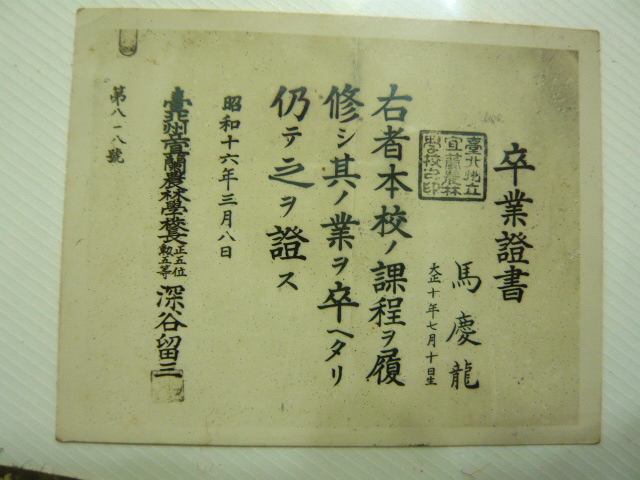 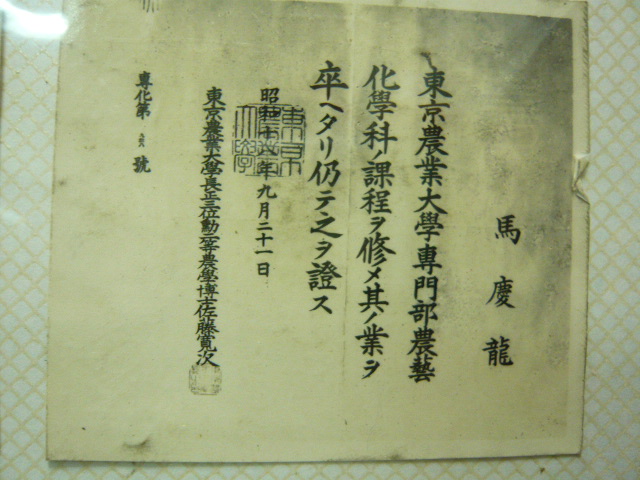 馬慶龍校友宜蘭農林學校畢業證書馬慶龍校友日本東京農業大學畢業證書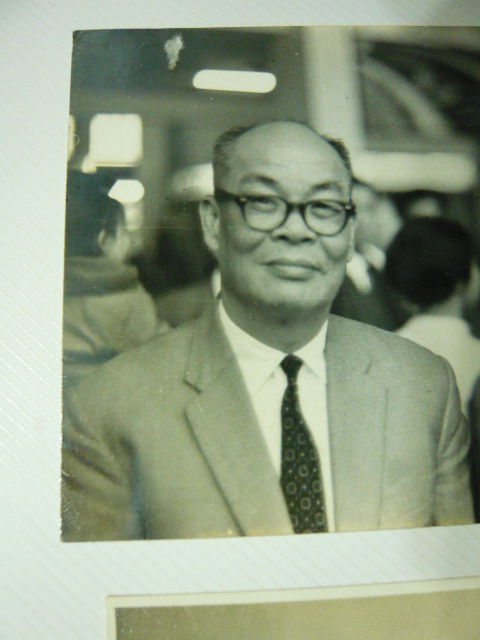 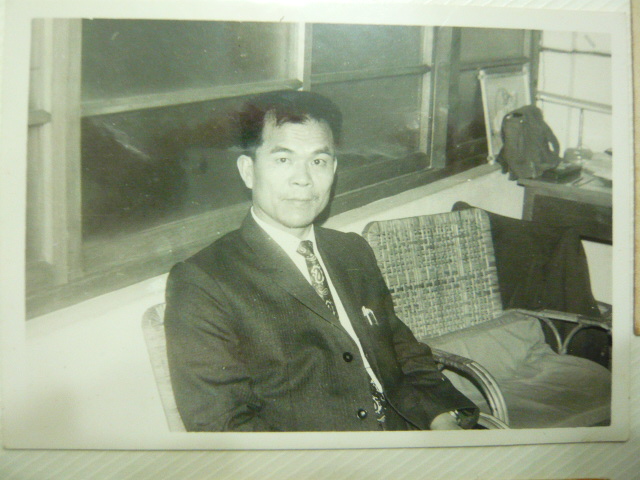 馬有岳先生舊照馬慶龍先生舊照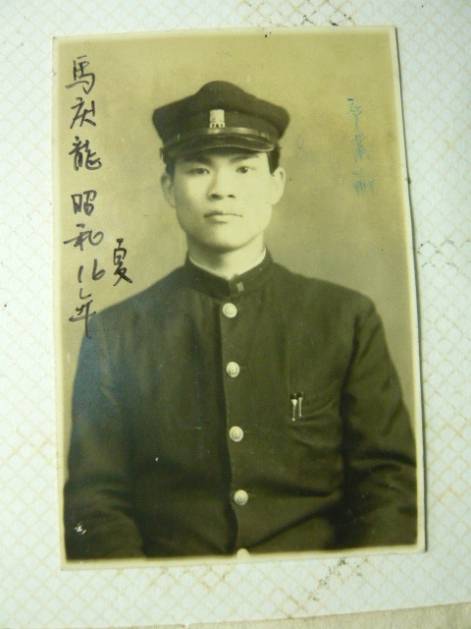 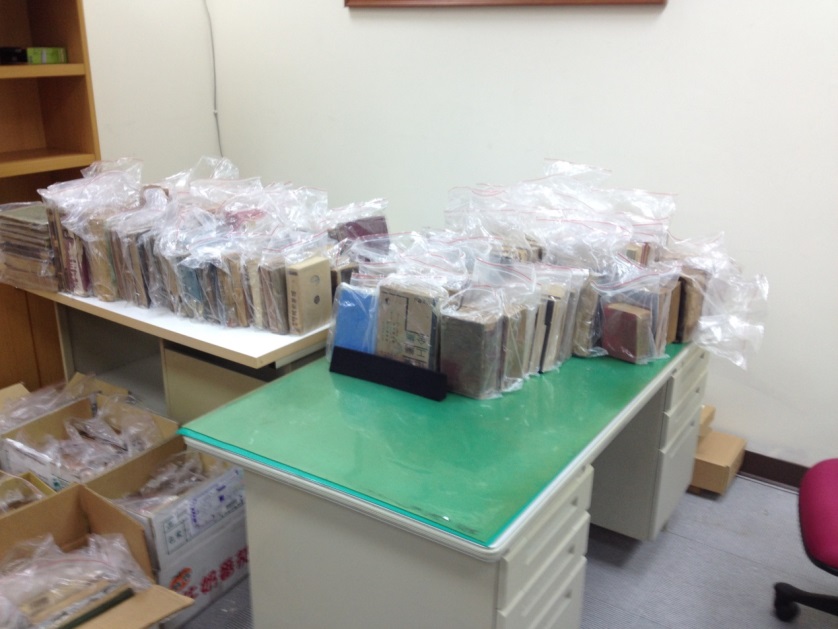 馬慶龍先生舊照書籍照，本館進行蒸煙除蟲工作